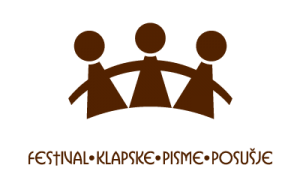 Temeljem članka 6. Pravilnika Festivala klapske pisme Posušje 2020, 
Upravni odbor Udruge „Festival klapske pisme Posušje“ raspisujeN A T J E Č A J
za sudjelovanje na VII. Festivalu klapske pisme Posušje 20201. Pravo sudjelovanja na Festivalu klapske pisme Posušje 2020 (u daljem tekstu: Festival) koji će biti održan 31.srpnja, 1. i 2. kolovoza 2020. godine s početkom u 20,00 sati, na Trgu hrvatskih branitelja u Posušju, imaju:– kategorija – mješovite klape (petak,31. srpnja 2020.)– kategorija – muške klape (subota, 1. kolovoza 2020.)– kategorija – ženske klape (nedjelja, 2. kolovoza 2020.)2. Klape u svim kategorijama pjevaju a capella – bez pratnje glazbala.3. Sve prijave primaju se na prijavnom obrascu, uz dostavu ostalih materijala propisanih Pravilnikom, do 16. travnja 2020. godine, isključivo putem mail-a na adresu: prijave@fkp-posusje.com4. Prijavni obrazac za sudjelovanje je sastavni dio ovog Natječaja i objavljen je na web stranici Festivala.5. Organizator Festivala će odabranim klapama potvrditi sudjelovanje na Festivalu u roku od 15 dana od zatvaranja Natječaja.6. Prijavom na Festival, klape prihvaćaju uvjete Natječaja kao i odredbe i uvjete Pravilnika Festivala klapske pisme Posušje 2019 objavljene na web stranici Festivala.Posušje, 16.03.2020. godinePredsjednik Upravnog odbora
Branko Bago